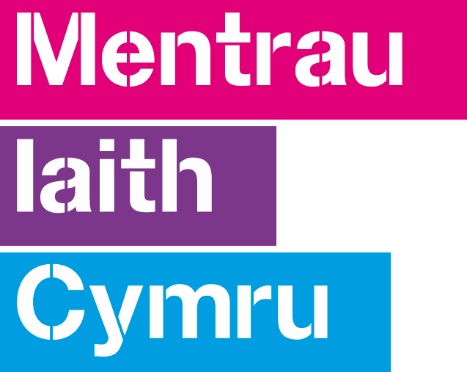 Agenda Cyfarfod Mentrau Iaith y De Orllewin 25/01/16 – Yr Atom, Caerfyrddin                                         10:00am – Ystafell Glewlwyd GafaelfawrCroeso ac YmddiheuriadauCofnodion y Cyfarfod Blaenorol / Materion yn CodiGwobr y Gymraeg Brwydr y BandiauDiweddariad i waith y Mentrau Iaith Diweddariad gan Lywodraeth CymruUnrhyw Fater Arall